Max MustermannMusterstraße 701234 MusterstadtTel. 0123 456789Max.Mustermann@muster.deFirma Muster GmbHPersonalabteilungManuela MusterfrauMusterweg 20-2401234 MusterstadtMusterstadt, 27. August 2018Bewerbung als Stellenbezeichnung, Kennziffer 1234Ihre Stellenanzeige auf Portal.de vom DatumSehr geehrte Frau Musterfrau,Ich habe auf Portal.de nach einer neuen beruflichen Herausforderung gesucht und konnte mich über einen Zufall freuen: Sie wollen Ihre Musterabteilung demnächst mit Musterprogramm umstrukturieren! Um daran mitzuwirken bringe ich die besten Voraussetzungen mit. Meine Bachelorarbeit handelt genau von diesem Programm: „Titel – Bachelorarbeit“Zusätzlich kann ich ausgezeichnete Referenzen vorweisen: Während meines Studiums konnte ich im Rahmen eines Praktikums bei der Muster AG in einer Musterabteilung bereits Erfahrungen sammeln. Anschließen war ich dort im selben Fachbereit weitere zwei Semester je zwei Tage die Woche tätig. Meine Stärke ist die Optimierung von internen Betriebsabläufen. Für die Organisation komplexer Work-Flows ist gute Teamarbeit unverzichtbar. Dass diese ebenfalls zu meinen Stärken zählt, können Sie dem Schreiben meiner ehemaligen Vorgesetzten Frau Muster entnehmen.  Ebenso gute Erfahrungen haben Sie jedoch bereits selbst mit mir machen können. Bereits nach meinem Abitur war ich zwei Monate lang im Rahmen von Ferienarbeit bei Ihnen im Unternehmen tätig. Vom Datum 1 bis zum Datum 2 konnte ich meine Fähigkeiten in der Abteilung Muster einbringen. Herr Musterherr, der damals für die Ferienarbeiter zuständig war, wird Ihnen das sicher gerne bestätigen. Meine gesammelten Erfahrungen sowie mein fachliches Wissen aus dem Studium würde ich gerne gewinnbringend bei Ihnen einbringen. Davon, dass Sie mit mir einen engagierten und verlässlichen Mitarbeiter gewinnen, möchte ich Sie gerne in einem persönlichen Gespräch überzeugen. Über eine Einladung würde ich mich daher sehr freuen. Mit freundlichen GrüßenPS: Da ich meine Masterarbeit verfrüht abgebe, bin ich bereits ab dem 1. August einsatzbereit.Anlagen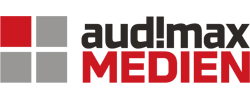 Bitte lesen : Dieses Muster für einen Lebenslauf ist urheberrechtlich geschützt. Was du damit gerne tun darfst:Das Muster für den privaten / persönlichen Gebrauch herunterladen, bearbeiten und dich mit dem Lebenslauf bewerben!Den Link zu dem Musterlebenslauf in sozialen Netzwerken mit deinen Freunden oder Kommilitonen teilen, damit sie auch davon profitieren.Was du damit NICHT tun darfst:Die Vorlage auf einer anderen Website ohne unsere schriftliche Genehmigung veröffentlichen oder zugänglich machen oder diese Vorlage verkaufen.© audimax MEDIENKontakt:www.audimax.de, audimax@audimax.de 